1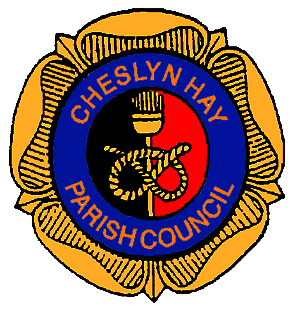 Minutes of thePARISH COUNCIL MEETINGheld on Wednesday 2nd March 2016at the Village Hall, Pinfold Lane, Cheslyn Hay at 7.00 pm1.	02/03/240 - MEMBERS PRESENT1.1	Councillor S. Hollis (Chair) Councillors :- P. Appleby, P. L. Appleton, J. C. Davison, E. A. Davison (Mrs),                       A. W. Emery, J. King, A. Pugh (Mrs), B. Woolley			Melanie Brown – Parish Clerk2.	02/03/241 – APOLOGIES2.1	Apologies for absence from Councillors  B. L. Bladen, R. Denson, G. Keatley, 	C. Wilkinson (Mrs), P. Wilkinson, District Councillor L. Emery and County Councillor M. Lawrence.3.	02/03/242 – DECLARATIONS OF INTEREST3.1	No declarations of interest reported.4.	02/03/243 – MINUTES4.1	That the minutes of the Parish Council meeting held on the 24th February 2016 be amended at 1.1 as follows:-		‘Mr Smith requested action be taken at the walkway in front of the		shops in Glenthorne Drive (where the bollard had previously been		situated) as he has witnessed a motorbike driving up the ramped		walkway at the front of the shops’RESOLVED:Proposed by Councillor A. Pugh (Mrs) and seconded by Councillor E. Davison (Mrs) that, with the above amendment, the minutes of the Parish Council meeting held on Wednesday 24th February 2016 be recorded as a true record.Page 1 of 4				Chairman’s Signature ………………………………………5.	02/03/244 – COUNTY COUNCILLORS REPORT5.1	No County Councillors in attendance.  Members discussed the ongoing issues with the bollards and road surface at the junction of Landywood Lane and High Street, flooding issues in Landywood Lane, missing bollard at the junction of Landywood Lane and Upper Landywood Lane and potholes in Station Road/Darges Lane.RESOLVED:That the Clerk request the County Councillors for an update on the above issues.6.	02/03/245 – DISTRICT COUNCILLORS REPORT6.1	District Councillor B. Williams reported that he had been liaising with the officer who organises the District and County Council Newsletters and had requested an article be placed in the ‘Staffordshire Review’ highlighting the parking issues in Cheslyn Hay.6.2	District Councillor B. Williams thanked members present for their support for the ‘Civic Sunday’ on the 10th July 2016.6.3	District Councillor B. Williams reported that no planning meeting date has been set for the Landywood Lane housing application.6.4	District Councillor B. Williams reported that the sewerage issues with the New Horse Road development and Morris Homes are still ongoing.  District Councillor S. Hollis reported that enforcement officers are updating District Councillors weekly with progress.6.5	District Councillor S. Hollis reported that traffic wardens have been allocated to the Cheslyn Hay area this week.6.6	District Councillor S. Hollis reported that South Staffordshire Council needs to be self-sufficient by 2020 and are in the process of highlighting cutbacks and finding ways of generating income such as renting out office space at Codsall, currently South Staffordshire Council tax is one of the lowest in the country.  Members discussed how the government grant reforms and business rates for rural areas may affect South Staffordshire Council.RESOLVED:That the Clerk request details of how many parking tickets have been issued in Cheslyn Hay over the last twelve months to advertise on Village noticeboards.That Councillor Hollis investigate how the government grant reforms regarding business rates will impact on South Staffordshire Council.7.	02/03/246– PLANNING MATTERS7.1	No planning matters for discussion.Page 2 of 4				Chairman’s Signature ………………………………………8.	02/03/247 – FINANCE8.1	Report 1 – Payments – Payments proposed by Councillor J. C. Davison, seconded by Councillor J. King with Councillor P. Appleton as third signatory.RESOLVED:That any outstanding payments be made in respect of those items listed on the green paper circulated at the meeting.9.	02/03/248 – CLERKS REPORT9.1	Resignation of Councillor T. M. Boyle – The Clerk reported that she had liaised with  South Staffordshire Council regarding the recent resignation of Councillor Boyle and the casual vacancy notice has been prepared which needs to be advertised for fourteen days (excluding weekends and bank holidays).RESOLVED:That the Clerk write to Councillor Boyle thanking him for his service to the Cheslyn Hay Community and to advertise the casual vacancy until Thursday 24th March 2016.10.	02/03/249 – MINUTES OF THE BUDGET AND PRECEPT MEETING – 27.01.1610.1	This item to be deferred until the next meeting to give members the opportunity to digest the minutes.11.	02/03/250 – CORRESPONDENCE11.1	Request from resident in Woodland Drive to revamp Cheslyn Hay Park using grant funding such as ‘The Big Lottery Fund’.RESOLVED:That the Clerk inform the resident in Woodland Drive that unfortunately the Parish Council do not have the funding and resources to be able to offer more recreational facilities on Cheslyn Hay recreation ground and to refer her to South Staffordshire Council for discussions regarding Sutherland Road open space.12.	02/03/251 TABLED ITEMS12.1	South Staffordshire Council planning enforcement cases.12.2	Staffordshire Health Care requesting members of Healthwatch Advisory Group – closing date 8th March 2016.12.3	Staffordshire Parish Council’s Association Bulletin 25th February 2016.12.4	Thank you card from Councillor Denson.RESOLVED:That the Clerk email any appropriate documents to members after this meeting.Page 3 of 4				Chairman’s Signature ………………………………………13.	02/03/252 – CHAIRMAN’S ANNOUNCEMENTS13.1	No Chairman’s announcements.14.	02/03/253 – SECTION 17 STATEMENT14.1	The Chairman read the Section 17 statement.  	Items 6.1 and 6.5 noted.15.	02/03/254 – CONFIDENTIAL ITEMS15.1	Confidential minutes of the meeting held on the 24th February 2016 regarding staffing issues were signed as a true and accurate record.15.2	Legal issues regarding the Morris Homes New Horse Road development were discussed.The meeting closed at 8.10 pm.Page 4 of 4				Chairman’s Signature ………………………………………